SUPPLEMENTARY MATERIALSSUPPLEMENTARY FIGURES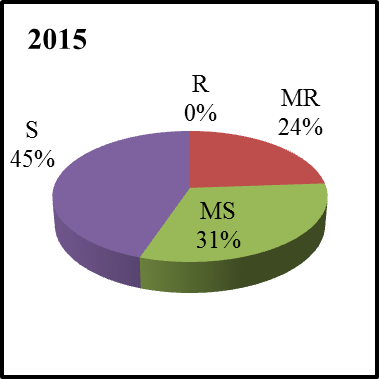 Figure S 1 Pie chart showing screening results of Oryza nivara during 2015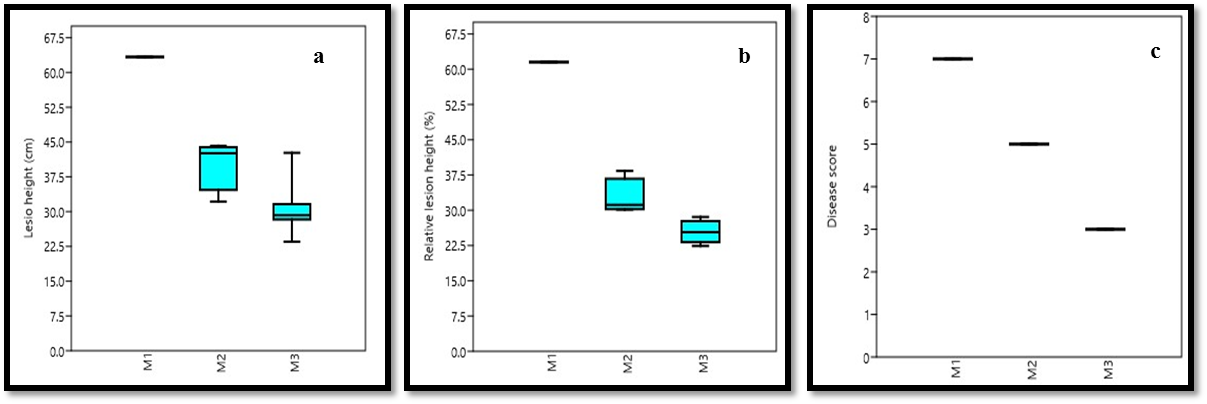 Figure S 2 Variation in disease variables among Oryza nivara accessions (a) lesion height (cm) (b) relative lesion height (%) and (c) disease score during 2016 and 2017SUPPLEMENTARY TABLESTable S 1: Different statistical parameters of Oryza nivara accessions screening against sheath blight disease variables during 2015Table S 2. Range and means of different disease variables in Oryza nivara accessions during the year 2015(PH=Plant Height, LH= Lesion Height, RLH= Relative Lesion Height, DS= Disease Score) Table S 3. Analysis of variance for effects of Oryza nivara genotypes on different disease variables of rice sheath blight                                          *Significant at 5% level of confidence, NS=Non significantTable S 4. Pearson correlation coefficients among the different disease variables of rice sheath blight disease reactionStatistical ParametersMean Plant Height (cm)Mean Lesion Height (cm)Mean Relative Lesion Height (%)Disease ScoreMean118.3853.2247.525.7Minimum442118.841Maximum1719997.679Standard Deviation24.9918.94212.1Standard Error1.741.321.470.15LSD(C.D.) 5%9.6412.7812.891.48GroupNameAccessionNumberMeanPHRange ofPHMeanLHRangeof LHMeanRLHRangeof RLHDSRangeof DSM112112.0680.33-144.6758.9240.67-81.3353.0145.17-69.897.337-9M216128.33100-166.6734.5622.67-45.3326.9222.15-29.8133-3M321134.20105.67-17050.2843.67-66.3337.6632.54-44.6855-5M41894.7545-13170.4839.67-9774.8458.71-90.148.27-9Disease variablesEffectDfF ratioP>F*LSDPlant HeightExp171.56<.00017.76Plant HeightGenotypes1655.86<.000111.40Plant HeightExp x Genotypes165.44<.000118.34Lesion HeightExp11.080.3016(NS)Lesion HeightGenotypes1624.40<.00016.51Lesion HeightExp x Genotypes162.100.018511.51Relative Lesion HeightExp118.20<.00013.89Relative Lesion HeightGenotypes1638.61<.00015.37Relative Lesion HeightExp x Genotypes162.550.00409.58Disease scoreExp123.80<.00010.54Disease scoreGenotypes1624.97<.00010.92Disease scoreExp x Genotypes163.340.00032.89Disease variablesPlant Height(cm)Lesion Height(cm)Relative Lesion Height (%)Disease scorePlant Height(cm)10.23-0.28-0.24Lesion Height(cm)10.860.81Relative Lesion Height (%)10.93Disease score1